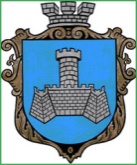 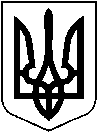 УКРАЇНАХМІЛЬНИЦЬКА МІСЬКА РАДАВІННИЦЬКОЇ ОБЛАСТІВиконавчий комітетР І Ш Е Н Н Я         від « 28 »  березня 2024 р                                                                      №219    Про розгляд ухвали  Хмільницького  міськрайонногосуду Вінницької області від 27.02.2024 року по справі № _     Розглянувши ухвалу  Хмільницького міськрайонного суду  Вінницької області від  27.02.2024 року по справі №  _ за  позовом    К.В. В. до  Ж. Г.В., третя особа, яка не заявляє самостійних вимог щодо предмета спору: орган опіки та піклування   Хмільницької міської ради Вінницької області  про  позбавлення батьківських прав, призначення опікуна та стягнення аліментів на утримання дітей  та відповідні наявні у справі документи, взявши до уваги пропозицію комісії з питань захисту прав дитини від  26.03.2024 року №6/8,  керуючись ст. 19, 164 Сімейного кодексу України,  ст.ст. 34, 59 Закону України „Про місцеве самоврядування в Україні”, виконком Хмільницької міської радиВИРІШИВ:1.  Надати до Хмільницького міськрайонного суду  Вінницької області по справі       №   _ за  позовом    К.В.В. до  Ж.Г.В., третя особа, яка не заявляє самостійних вимог щодо предмета спору: орган опіки та піклування   Хмільницької міської ради Вінницької області  про  позбавлення батьківських прав, призначення опікуна та стягнення аліментів на утримання дітей:-  висновок щодо доцільності позбавлення батьківських прав  Ж.Г.В. відносно її  дітей К.А.В., _ року народження та Ж.О.В., _ року народження (додаток 1).- подання щодо доцільності призначення К.В.В. опікуном над малолітнім Ж.О.В., _ року народження (додаток 2) 2. Контроль за виконанням цього рішення  покласти на   заступника міського голови з питань діяльності виконавчих органів міської ради Сташка А.В. Міський голова                                                                     Микола ЮРЧИШИН